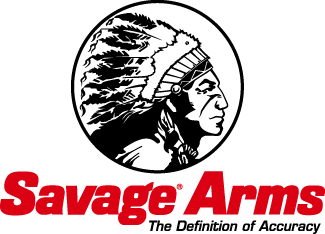  Contact: JJ ReichCommunications ManagerShooting Sports	763-323-3862FOR IMMEDIATE RELEASE 		       E-mail: Vistapressroom@vistaoutdoor.comSavage Arms Introduces Magnum Target Rifle in 338 Lapua MagnumSUFFIELD, Conn. – June 30, 2015 – Long-range shooters who chamber the 338 Lapua Magnum have long been limited to a relative handful of expensive target rifles. The new Model 112 Magnum Target from Savage Arms™ provides a highly effective and more affordable platform for the powerful cartridge. Shipments of this new model are currently being delivered to distributors.Savage built the rifle around its single-shot Magnum Target Action, and then coupled it with a pillar-bedded heavy barrel and Target AccuTrigger™, which can be adjusted by the shooter to a pull of just 6 ounces. The result is competition-grade accuracy at a price that lets shooters afford to send more rounds downrange.Features & BenefitsSingle-shot Magnum Target action built to handle the 338 Lapua Magnum cartridge26-inch heavy barrel, matte finishTarget AccuTrigger can be set to as low as 6 ounces of pullOversized bolt handleGray laminate stock with pillar beddingMuzzle brake12 pounds, 49.8 inches longPart No. / Description / MSRP22448 / Model 112 Magnum Target, 338 Lapua Magnum /	$1,177Savage Arms™ is a brand of Vista Outdoor Inc., an outdoor sports and recreation company. To learn more about Savage Arms, visit www.savagearms.com.About Vista Outdoor Inc.Vista Outdoor is a leading global designer, manufacturer and marketer in the growing outdoor sports and recreation markets. The company operates in two segments, Shooting Sports and Outdoor Products, and has more than 30 well-recognized brands that provide consumers with a range of performance-driven, high-quality and innovative products in the ammunition, firearms and outdoor accessories categories. Vista Outdoor products are sold at leading retailers and distributors across North America and worldwide. Vista Outdoor is headquartered in Utah and has manufacturing operations and facilities in 10 U.S. States, Puerto Rico, Mexico and Canada along with international sales and sourcing operations in Canada, Europe, Australia, New Zealand and Asia. For news and information visit www.vistaoutdoor.com or follow us on Twitter @VistaOutdoorInc and Facebook at www.facebook.com/vistaoutdoor. ###